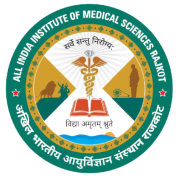 Undertaking to be filled in and signed by all students (now admitted and continuing)I________________________________________________________(Name of the student) Studying ______________________________________________________(Year, Degree, Group, Section), at___________________________________(Name of College) so of ___________________________ Residing at ________________________________________________________________________ __________________________________________________________________________________ (Permanent Home Address with Phone Number, if any), undertake that I am aware of the system of punishment in case of ragging other student and that in case I become involved in any manner in any ragging case I am liable for any punishment, including:Cancellation of admission.Suspension from attending classes.Withholding / withdrawing scholarship / fellowship and other benefits.Debarring from appearing for any test/examination or other evaluation process.Withholding results.Debarring from representing the institution in any national or international meet, tournament, youth festival, etc.Suspension, expulsion from the hostel.Rustication from the institution for periods varying from 1 to 2 academic years.Expulsion from the Institution and consequent debarring from admission to any other Institution.Fine upto Rs 50,000/-Rigorous imprisonment upto three years (by Court of Law) etc.Signature of the StudentDate:________________Signature of Parent